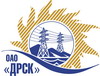 Открытое акционерное общество«Дальневосточная распределительная сетевая  компания»ПРОТОКОЛпроцедуры вскрытия конвертов с заявками участников ПРЕДМЕТ ЗАКУПКИ: Открытый электронный запрос цен на поставку продукции: «Стропы, канаты стальные» для нужд филиалов «Амурские электрические сети», «Приморские электрические сети», «Хабаровские электрические сети».Основание для проведения закупки:   ГКПЗ  2015 г. закупка 182 раздел 4.2.Указание о проведении закупки от 18.11.2014 № 307Планируемая стоимость закупки в соответствии с ГКПЗ:  785 018,00 руб. без НДСПРИСУТСТВОВАЛИ: Два члена постоянно действующей Закупочной комиссии ОАО «ДРСК» 2 уровняИнформация о результатах вскрытия конвертов:В ходе проведения запроса цен было получено 3 предложения, конверты с которыми были размещены в электронном виде на Торговой площадке Системы www.b2b-energo.ru.Вскрытие конвертов было осуществлено в электронном сейфе организатора запроса цен на Торговой площадке Системы www.b2b-energo.ru автоматически.Дата и время начала процедуры вскрытия конвертов с предложениями участников: 04.12.2014 в 10:22 (сделано 5 ставок).Место проведения процедуры вскрытия конвертов с предложениями участников: Торговая площадка Системы www.b2b-energo.ruВ конвертах обнаружены предложения следующих участников запроса ценРЕШИЛИ: Утвердить заседания Закупочной комиссии по вскрытию поступивших на открытый запрос цен конвертов.Ответственный секретарь Закупочной комиссии 2 уровня ОАО «ДРСК»	О.А. МоторинаТехнический секретарь Закупочной комиссии 2 уровня ОАО «ДРСК»	Т.А. Игнатова№ 98/МЭ -Вг. Благовещенскдекабря 2014№Наименование участника и его адресПредмет и общая цена заявки на участие в запросе цен1ЗАО "Техсервис-Хабаровск" (680032, Россия, Хабаровский край, г.Хабаровск, пер.Камышовый, д. 15)Предложение: подано 03.12.2014 в 09:52
Цена: 342 964,32 руб. (цена без НДС)2ООО "Белур" (664024, Россия, Иркутская обл., г. Иркутск, п. Кирова, ул. 6-я Линия, д. 30)Предложение: подано 03.12.2014 в 09:40
Цена: 344 748,23 руб. (цена без НДС)3ООО "ТД "Стальной канат" (650055, г. Кемерово, ул. Федоровского, 5, оф. 206)Предложение: подано 03.12.2014 в 09:42
Цена: 490 000,00 руб. (цена без НДС)